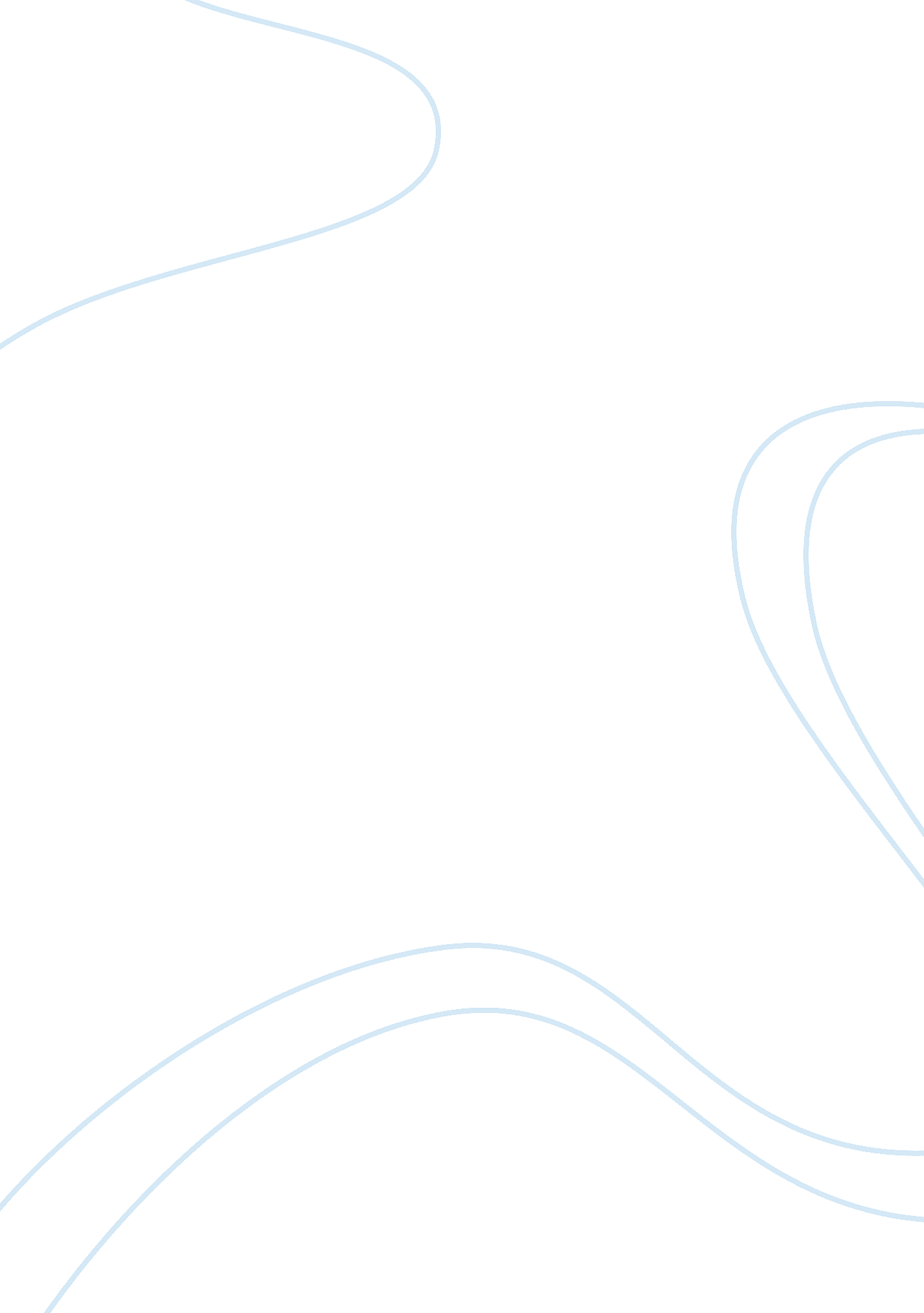 Human factors ergonomics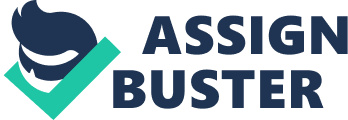 Human Factors/Ergonomics Human Factors/Ergonomics Design a) Musculoskeletal injuries Grip/handle surface provided in this new design is quite recommendable, although it will range in sizes between 4 inches to 6 inches depending on the grip size and comfort of the intended user (Liu, 2007). This, will thus constant musculoskeletal injuries as was the case with the first tool (soldering iron). 
b) Seeing the point of application when using the tool 
Enhanced view of the working points/surfaces is ensured by this design to allow for full concentration on the on the work by its operators since they can easily see the tip. The design is also equipped with a spotting lamp that further improves the view of the working surfaces, thus high accuracies. 
c) Gripping of the tool 
This new design efficiently incorporates a pistol grip which is ergonomically designed to allow for effective operations for prolonged periods of time, comfortably even with those individuals/operators who may be having considerably small hands of grip. 
d) Power cord corrections 
The above new design is butane powered and quite portable, with a simple energy reserve that can last for five operational hours. 
e) Operators complain about wrist pain 
Wrist pain complaints are completely solved by the new pistol grip design which offers a better holding surface and position while working on all surfaces, i. e., vertical surfaces. 
Works Cited 
Liu, Y. IOE 333. Course pack: Industrialized and Operational Engineering 333 (Introduction to Ergonomics), University of Michigan, Ann Arbor, MI, 2007. 